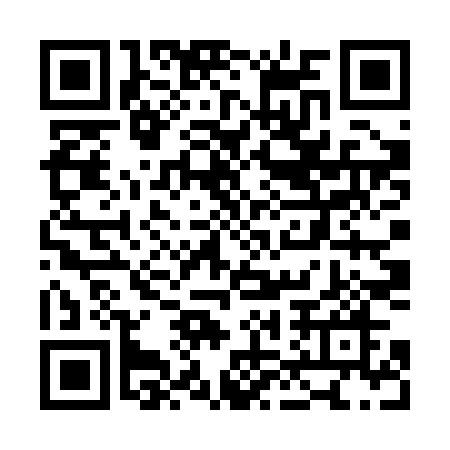 Ramadan times for Blucina, Czech RepublicMon 11 Mar 2024 - Wed 10 Apr 2024High Latitude Method: Angle Based RulePrayer Calculation Method: Muslim World LeagueAsar Calculation Method: HanafiPrayer times provided by https://www.salahtimes.comDateDayFajrSuhurSunriseDhuhrAsrIftarMaghribIsha11Mon4:294:296:1512:034:005:535:537:3312Tue4:274:276:1212:034:015:555:557:3413Wed4:244:246:1012:034:035:565:567:3614Thu4:224:226:0812:024:045:585:587:3815Fri4:204:206:0612:024:055:595:597:3916Sat4:184:186:0412:024:076:016:017:4117Sun4:154:156:0212:024:086:026:027:4318Mon4:134:136:0012:014:096:046:047:4419Tue4:114:115:5812:014:106:056:057:4620Wed4:084:085:5612:014:116:076:077:4821Thu4:064:065:5312:004:136:086:087:5022Fri4:034:035:5112:004:146:106:107:5123Sat4:014:015:4912:004:156:116:117:5324Sun3:593:595:4712:004:166:136:137:5525Mon3:563:565:4511:594:176:146:147:5726Tue3:543:545:4311:594:186:166:167:5927Wed3:513:515:4111:594:206:176:178:0028Thu3:493:495:3911:584:216:196:198:0229Fri3:463:465:3711:584:226:206:208:0430Sat3:443:445:3411:584:236:226:228:0631Sun4:414:416:3212:575:247:237:239:081Mon4:394:396:3012:575:257:257:259:102Tue4:364:366:2812:575:267:277:279:123Wed4:344:346:2612:575:277:287:289:144Thu4:314:316:2412:565:287:307:309:165Fri4:284:286:2212:565:297:317:319:176Sat4:264:266:2012:565:317:337:339:197Sun4:234:236:1812:555:327:347:349:218Mon4:214:216:1612:555:337:367:369:249Tue4:184:186:1412:555:347:377:379:2610Wed4:154:156:1212:555:357:397:399:28